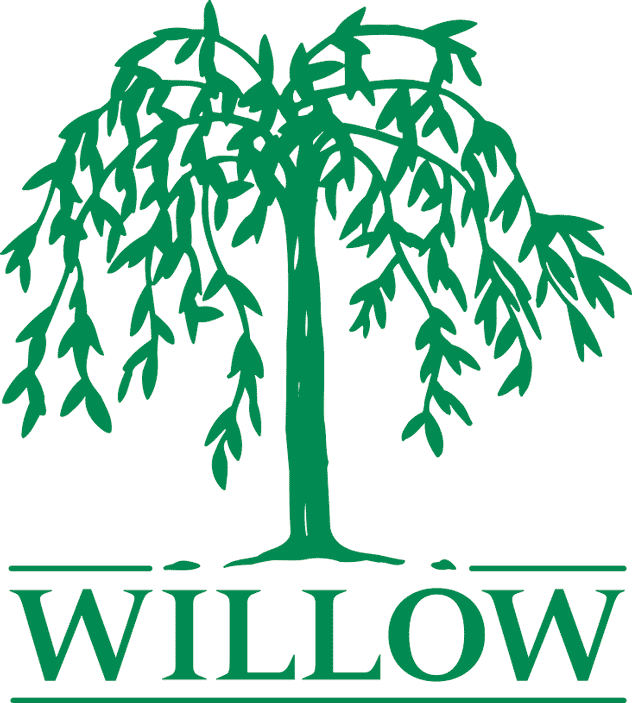 WILLOW GROVE PRIMARY SCHOOLPERSON SPECIFICATION/SELECTION CRITERIA FOR HEADTEACHERThe applicant will be required to safeguard and promote the welfare of children and young people.Note: Candidates failing to meet any of the essential criteria will automatically be excluded.Application Form and Supporting Statement:The form must be fully completed and legible.  The supporting statement should be clear, concise and related to the specific post.In addition, you should also attach a personal statement (with no more than 3 sides of A4 in Arial pt size 12 typeface) that addresses the following areas:One practical application you have been responsible for that has raised standards of progress among students.Specific skills that you can bring to the leadership and management of Willow Grove Primary School.Any other supporting information you wish to draw to our attention.SELECTION CRITERIASELECTION CRITERIASELECTION CRITERIASOURCEE = essentialD = desirableA = applicationI = interviewR = referenceQualificationsDegree or other relevant qualification at this level.EARelevant further degree or equivalent in special educationDAQualified Teacher StatusEANational Professional Qualification for HeadshipDAProfessional DevelopmentEvidence of regular, recent and appropriate professional development for the role of Headteacher in a SEND/SEMH school.EA/I/REvidence of recent leadership and management professional development.EA/IExperienceSuccessful strategic leadership as a Headteacher, Deputy Headteacher or Assistant Headteacher.EA/I/RExperience of working with young people with SEND/SEMH.EA/I/RDemonstrate successful experience leading teams.EA/IExperience of working with middle leaders on curriculum, line management and strands of accountability.EA/IExperience of raising standards in terms of the outcomes of students.EA/ISELECTION CRITERIASELECTION CRITERIASOURCEE = essentialD = desirableA = applicationI = interviewR = referenceExperience of monitoring and evaluation as they relate to the appraisal process.EA/ISuccessful experience in leading and managing change, improvement and innovation in seeking high performance.EA/ISuccessful involvement in school performance through data analysis as an aid to holding people and departments to account.EA/IExperience of working with external agencies.EA/IFinancial, budgetary and resource management experience.EA/IExperience of implementing fit for purpose systems and processes.EA/IKnowledge, Skills and AbilitiesKnowledge and understanding of what constitutes high quality educational provision, the characteristics of a successful school and strategies for raising student achievement.EA/IAn understanding of how to seek and use data effectively to track and monitor progress along with being able to deploy a credible set of strategies for improvement.EA/IKnowledge of proven, effective interventions for young people with SEMH/SEND.EA/ISuccessful leader with a proven track record of achieving high outcomes for young people with SEMH and SEND.EA/IAbility to articulate a compelling vision for teaching and learning which is evidenced by excellent and reflective practice. EA/IExperience of working effectively with parents/carers, members of the local community and a range of stakeholders.EA/I/RExperience of and a commitment to sustaining a safe, secure and healthy environment, and to promoting diversity and equal opportunities.EA/IKnowledge and understanding of trauma informed practiceEA/ISELECTION CRITERIASELECTION CRITERIASOURCEE = essentialD = desirableA = applicationI = interviewR = referenceKnowledge and understanding of the National and local education climate.EA/IPersonal Aptitude and QualitiesReflective practitioner, able to respond to and shape the creative energies of the leadership team and others, whilst remaining resolutely committed to the need of ensuring a healthy work life balance and the emotional health and wellbeing of all within the school community.EA/IHas the enthusiasm, initiative and commitment to ensure good practice is embedded throughout the school. EA/I/RHas the ability to think and plan to promote the school’s vision of trauma informed relationship-based practice, and its ethos and values, and ensures consistently high levels of professional commitment and engagement.EIProven leadership skills with the ability to develop leadership throughout the organisation.EA/I/RIs well organised, able to plan, prioritise and delegate effectively.EA/I/RIs articulate and approachable with excellent communication skills both verbally and in writing.EA/IHas strong interpersonal skills and self-awareness, adapting to situation and carefully managing professional relationships. EA/I/RHas presence and visibility as a leader, demonstrating optimism and resilience with a well-developed sense of proportion to create and sustain a positive culture and ethos in the school.EA/IHas the ability to tackle difficult situations and make difficult decisions, conveying outcomes clearly and with sensitivity.EI/RHas a proven track record of building positive working relationships with parents/carers, staff, Governors and the local community.EI/RSELECTION CRITERIASELECTION CRITERIASOURCEE = essentialD = desirableA = applicationI = interviewR = referenceConfidential references and reportsPositive recommendation from all referees, including current employer.ER